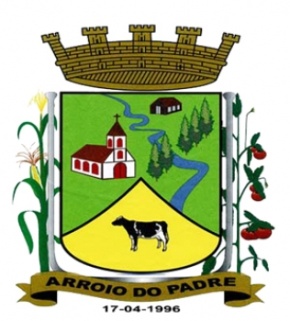 PREFEITURA DE ARROIO DO PADRE                                                                   ESTADO DO RIO GRANDE DO SUL                                                                                                        GABINETE DO PREFEITO                                                                                                 Lei 1.337, de 19 de Junho de 2013. Altera o art. 19 da Lei Municipal 961, de 30 de outubro de 2009 e alterações posteriores, extinguindo o cargo de Assessor de Comunicação Social.        O Prefeito Municipal de Arroio do Padre, Sr. Leonir Aldrighi Baschi, faz saber que a Câmara Municipal de Vereadores aprovou e eu sanciono e promulgo a seguinte Lei,                                                                                                                                                                             Art. 1° A presente Lei altera o artigo 19 da Lei Municipal N° 961, de 30 de outubro de 2009, extinguindo o Cargo de Assessor de Comunicação Social de seu respectivo quadro. Art. 2° O art. 19 da Lei Municipal N° 961, de 30 de outubro de 2009, passa a vigorar com a seguinte redação:Art. 3° Mantêm-se inalteradas as demais disposições legais consignadas na Lei Municipal N° 961, de 30 de outubro de 2009 e alterações posteriores vigentes na presente data.Art. 4° Esta Lei entra em vigor na data de sua publicação.Arroio do Padre , 19 de junho  de 2013 Visto TécnicoLoutar PriebSecretário de Administração, Planejamento,                                                                                                                 Finanças, Gestão e Tributos.___________________________Leonir Aldrighi BaschiPrefeito MunicipalDenominação da categoria funcionalNº de cargosCódigo Código Cargos em Comissão - CCFunções de Confiança - FCChefe de Gabinete01CC 1 FC 1 Chefe de Departamento de Agricultura01CC 2 FC 2 Diretor de Educação01CC 3 FC 3 Secretários Municipais05CCsFCsChefe do Departamento Pessoal e Recursos Humanos 01CC 4 FC 4 Chefe da Coordenação Pedagógica03CC 5FC 5 Chefe do Departamento de Compras01CC 6 FC 6Chefe de Manutenção de Serviços Públicos01CC 7FC 7 Chefe do Departamento de Ações de Saúde01CC 8 FC 8 Assessor Jurídico01CC 9 FC 9 Assessor de Gabinete01CC 10 FC 10 Chefe do Setor de Obras01CC 11 FC 11 Diretor do Serviço de Abastecimento de Água01CC 12 FC 12 Supervisor da Frota Municipal 01-FC 13 Secretários Adjuntos02CC 14 FC 14 Coordenador de Habitação e Urbanismo01CC 15FC 15Coordenador do Centro de Referencia da Assistência Social01CC 16FC 16